Kabajamoo,Baga gammadaan ofii keessanii fi daa'imma keessaniif harmahoosiisuugaarii waan hojeechuu keessaniif.  Nutti siif liiqeessineera fayyadama afuuftuu harmaa-hedduu  WIC killiiniika irraa.Afuufichi ni deebi'a killiiniikaaf .Yoo afuufichi killiiniika keenyaaf dafee hin deebine, biiroon mootummaa siif kaffala gatii bakkabuusuu afuuftuu.Afuuftuu harmaa deebisi amma danda'ametti, yookiin nuuf bilbiili karaa ()  waa'ee danda'amummaa liqii afuuftuu dabarsuu.Gargaarsa keessanii fi haadha guddoo waan taataniif galatooma.Kabajaan,Dhaabbatni kun carraa walqixxa kan dhiyyeessu dha.Sagantaa Nyaataan WIC Naannoo Washington hinloogu.Namoota miidhama qaamaa wajjin jiraataniif sanadni kun yommuu gaafatame haala birootiin ni dhiyaata.Gaaffii dhiyeessudhaaf bilbiila 1-800-841-1410 (TDD/TTY 1-800-833-6388) kana irraatti bilbilaa.DOH 961-1128   June 2017   Oromo	   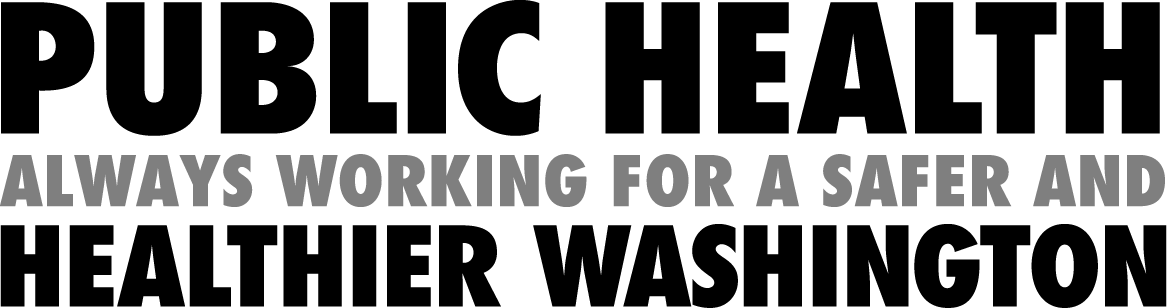 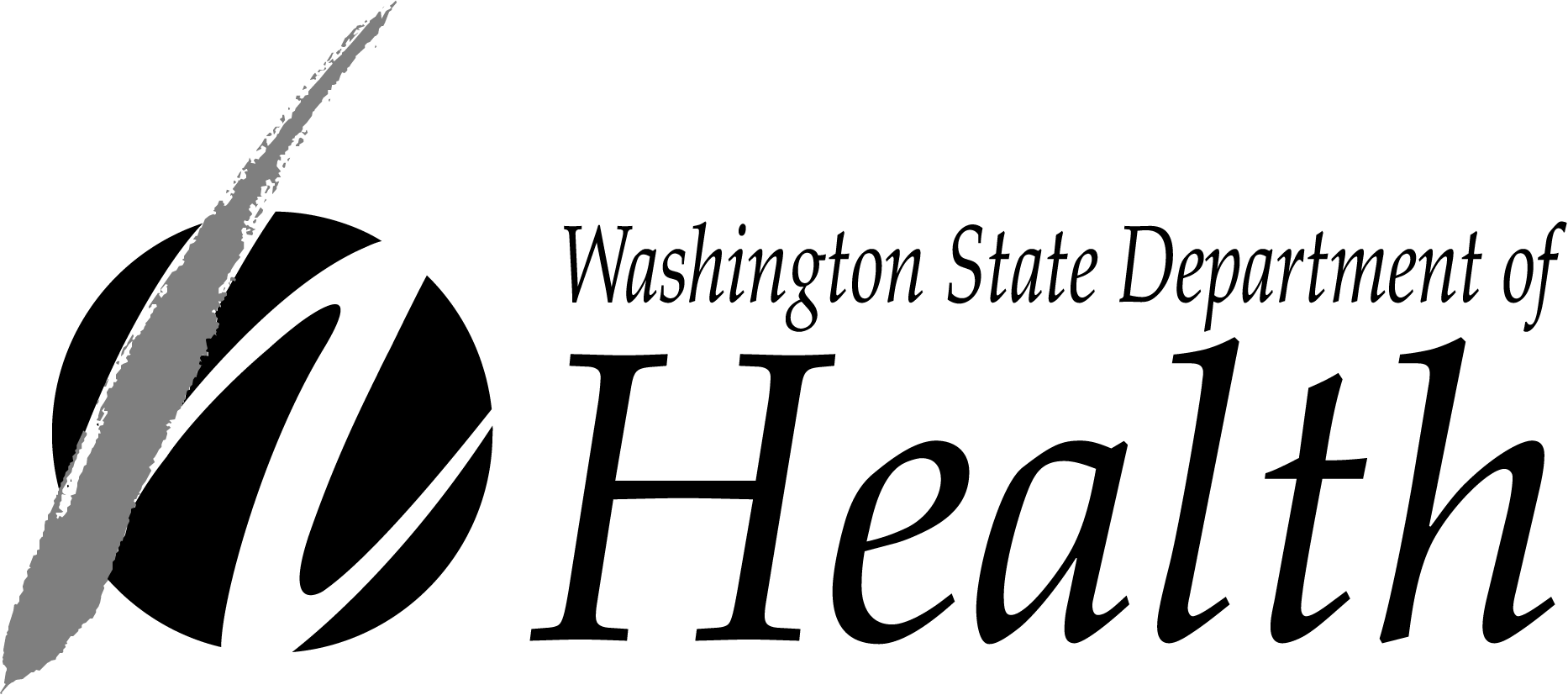 